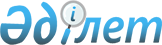 Қостанай облысының ауыз сумен жабдықтау көздерiнiң санитарлық қорғау аймақтарын белгілеу туралыҚостанай облысы әкімдігінің 2022 жылғы 28 сәуірдегі № 181 қаулысы. Қазақстан Республикасының Әділет министрлігінде 2022 жылғы 4 мамырда № 27893 болып тіркелді
      Қазақстан Республикасы Су кодексінің 39, 117-баптарына, "Қазақстан Республикасындағы жергілікті мемлекеттік басқару және өзін-өзі басқару туралы" Қазақстан Республикасы Заңының 27-бабына сәйкес Қостанай облысының әкімдігі ҚАУЛЫ ЕТЕДІ:
      1. Осы қаулының 1-қосымшасына сәйкес Қостанай облысының ауыз сумен жабдықтау көздерiнiң санитарлық қорғау аймақтары белгіленсін.
      2. Осы қаулының 2-қосымшасына сәйкес Қостанай облысы әкімдігінің кейбір қаулыларының күші жойылды деп танылсын.
      3. "Қостанай облысы әкімдігінің табиғи ресурстар және табиғат пайдалануды реттеу басқармасы" мемлекеттік мекемесі Қазақстан Республикасының заңнамасында белгіленген тәртіпте:
      1) осы қаулының Қазақстан Республикасының Әділет министрлігінде мемлекеттік тіркелуін;
      2) осы қаулының ресми жарияланғанынан кейін оның Қостанай облысы әкімдігінің интернет-ресурсында орналастырылуын қамтамасыз етсін.
      4. Осы қаулының орындалуын бақылау Қостанай облысы әкімінің жетекшілік ететін орынбасарына жүктелсін.
      5. Осы қаулы оның алғашқы ресми жарияланған күнінен кейін күнтізбелік он күн өткен соң қолданысқа енгізіледі.
      Келісілді
      "Қазақстан Республикасы
      Денсаулық сақтау министрлігі
      Санитариялық-эпидемиологиялық
      бақылау комитетінің Қостанай
      облысының Санитариялық-
      эпидемиологиялық бақылау
      департаменті" республикалық
      мемлекеттік мекемесі
      Келісілді
      "Қазақстан Республикасы
      Экология, Геология және табиғи
      ресурстар министрлігі Су
      ресурстары комитетінің Су
      ресурстарын пайдалануды реттеу
      және қорғау жөніндегі Тобыл-
      Торғай бассейндік инспекциясы"
      республикалық мемлекеттік
      мекемесі Қостанай облысының ауыз сумен жабдықтау көздерiнiң санитарлық қорғау аймақтары Қостанай облысы әкімдігінің күші жойылған кейбір қаулыларының тізбесі
      1. "Алтынсарин ауданының аумағындағы Обаған кен орнының жерасты сулары № 4, № 5, № 6, № 7, № 8, № 9 ұңғымаларының телімінде Свердлов орталықтандырылған шаруашылық-ауыз су тартудың санитарлық қорғау аймақтарын белгілеу туралы" Қостанай облысы әкімдігінің 2012 жылғы 27 қаңтардағы № 47 қаулысы (Нормативтік құқықтық актілерді мемлекеттік тіркеу тізілімінде № 3795 болып тіркелген).
      2. "Алтынсарин ауданындағы Лихачев кен орнының жер асты сулары № 2, № 3, № 4 ұңғымаларының шаруашылық-ауыз су тартудың санитарлық қорғау аймақтарын белгілеу туралы" Қостанай облысы әкімдігінің 2012 жылғы 4 қыркүйектегі № 392 қаулысы (Нормативтік құқықтық актілерді мемлекеттік тіркеу тізілімінде № 3842 болып тіркелген).
      3. "Бейімбет Майлин ауданының аумағындағы № 1, № 2, № 4 ұңғымалар учаскесінде "Викторовское" жауапкершілігі шектеулі серіктестігінің шаруашылық-ауыз су тартудың санитарлық қорғау аймақтарын белгілеу туралы" Қостанай облысы әкімдігінің 2012 жылғы 7 қыркүйектегі № 394 қаулысы (Нормативтік құқықтық актілерді мемлекеттік тіркеу тізілімінде № 3850 болып тіркелген).
      4. "Жітіқара ауданының аумағындағы Мүктікөл кен орнының жер асты сулары № 2, № 14 ұңғымаларының учаскесінде шаруашылық-ауыз су тартудың санитарлық қорғау аймақтарын белгілеу туралы" Қостанай облысы әкімдігінің 2012 жылғы 24 қыркүйектегі № 409 қаулысы (Нормативтік құқықтық актілерді мемлекеттік тіркеу тізілімінде № 3849 болып тіркелген).
      5. "Әулиекөл ауданындағы Құсмұрын кен орнының жер асты сулары № 2, № 4а, № 12/74 (0906) ұңғымаларының шаруашылық-ауыз су тартудың санитарлық қорғау аймақтарын белгілеу туралы" Қостанай облысы әкімдігінің 2012 жылғы 3 қазандағы № 420 қаулысы (Нормативтік құқықтық актілерді мемлекеттік тіркеу тізілімінде № 3848 болып тіркелген).
      6. "Әулиекөл ауданының Әулиекөл ауылындағы № 2 ұңғыманың учаскесінде шаруашылық-ауыз су тартудың санитарлық қорғау аймақтарын белгілеу туралы" Қостанай облысы әкімдігінің 2012 жылғы 11 қазандағы № 439 қаулысы (Нормативтік құқықтық актілерді мемлекеттік тіркеу тізілімінде № 3851 болып тіркелген).
      7. "Жітіқара теміржол станциясының ауданында орналасқан № 1, № 2 ұңғымаларының учаскесінде шаруашылық-ауыз су тартудың санитарлық қорғау аймақтарын белгілеу туралы" Қостанай облысы әкімдігінің 2012 жылғы 11 қазандағы № 445 қаулысы (Нормативтік құқықтық актілерді мемлекеттік тіркеу тізілімінде № 3862 болып тіркелген).
      8. "Краснооктябрь боксит кеніш басқармасы "Алюминий Казахстана" акционерлік қоғамы филиалының шаруашылық-ауыз су тартуы үшін санитарлық қорғау аймақтарын белгілеу туралы" Қостанай облысы әкімдігінің 2012 жылғы 5 желтоқсандағы № 543 қаулысы (Нормативтік құқықтық актілерді мемлекеттік тіркеу тізілімінде № 3978 болып тіркелген).
      9. "Ұзынкөл ауданындағы Ұзынкөл орталықтандырылған шаруашылық-ауыз су тартудың санитарлық қорғау аймақтарын белгілеу туралы" Қостанай облысы әкімдігінің 2012 жылғы 25 желтоқсандағы № 592 қаулысы (Нормативтік құқықтық актілерді мемлекеттік тіркеу тізілімінде № 4002 болып тіркелген).
      10. "Денисов ауданының аумағындағы жер асты сулары Әйет және Заәйет орталықтандырылған шаруашылық-ауыз су тартуларының санитарлық қорғау аймақтарын белгілеу туралы" Қостанай облысы әкімдігінің 2013 жылғы 4 қаңтардағы № 3 қаулысы (Нормативтік құқықтық актілерді мемлекеттік тіркеу тізілімінде № 4010 болып тіркелген).
      11. Қостанай ауданындағы № 2, № 4, № П, № 25, № 36, № 37 ұңғымалар учаскесінде, Жамбыл көлінің және Тобыл өзенінің сіңіретін су айдындарында Жамбыл шаруашылық-ауыз су тартудың санитарлық қорғау аймақтарын белгілеу туралы" Қостанай облысы әкімдігінің 2013 жылғы 28 қаңтардағы № 26 қаулысы (Нормативтік құқықтық актілерді мемлекеттік тіркеу тізілімінде № 4050 болып тіркелген).
      12. "Қарабалық ауданындағы Шадықсай кен орнының № 902, № 903 ұңғымалары учаскесінде жер асты сулары шаруашылық-ауыз су тартудың санитарлық қорғау аймақтарын белгілеу туралы" Қостанай облысы әкімдігінің 2013 жылғы 28 қаңтардағы № 27 қаулысы (Нормативтік құқықтық актілерді мемлекеттік тіркеу тізілімінде № 4025 болып тіркелген).
      13. "Қарабалық ауданының Тоғызақ ауылында Тоғызақ элеваторының аумағындағы № 128 ұңғыма учаскесінде жер асты сулары шаруашылық-ауыз су тартудың санитарлық қорғау аймақтарын белгілеу туралы" Қостанай облысы әкімдігінің 2013 жылғы 28 қаңтардағы № 28 қаулысы (Нормативтік құқықтық актілерді мемлекеттік тіркеу тізілімінде № 4018 болып тіркелген).
      14. "Таран ауданындағы "Варваринское" акционерлік қоғамының № А-5 ұңғымасы учаскесінде шаруашылық-ауыз су тартудың санитарлық қорғау аймақтарын белгілеу туралы" Қостанай облысы әкімдігінің 2013 жылғы 4 ақпандағы № 37 қаулысы (Нормативтік құқықтық актілерді мемлекеттік тіркеу тізілімінде № 4043 болып тіркелген).
      15. "Федоров ауданының "Тұщыландырылған белдеу" жер асты суларының кен орны Федоров шаруашылық-ауыз су тартуының № 9801, № 9802, № 9803, № 9804, № 9805, № 9806, № 9807 ұңғымалары учаскесінде санитарлық қорғау аймақтарын белгілеу туралы" Қостанай облысы әкімдігінің 2013 жылғы 11 ақпандағы № 49 қаулысы (Нормативтік құқықтық актілерді мемлекеттік тіркеу тізілімінде № 4032 болып тіркелген).
      16. "Қостанай ауданындағы Озерная станциясында № 920501 ұңғыма учаскесінде шаруашылық-ауыз су тартудың санитарлық қорғау аймақтарын белгілеу туралы" Қостанай облысы әкімдігінің 2013 жылғы 12 ақпандағы № 56 қаулысы (Нормативтік құқықтық актілерді мемлекеттік тіркеу тізілімінде № 4058 болып тіркелген).
      17. "Бейімбет Майлин ауданының Асенкритовка ауылындағы № 1 ұңғыма учаскесінде жер асты шаруашылық-ауыз суын тартудың санитарлық қорғау аймақтарын белгілеу туралы" Қостанай облысы әкімдігінің 2013 жылғы 1 сәуірдегі № 120 қаулысы (Нормативтік құқықтық актілерді мемлекеттік тіркеу тізілімінде № 4122 болып тіркелген).
      18. "Бейімбет Майлин ауданында орналасқан Козырев кен орнының № 3э/6806 және № 4э/6807 ұңғымалары учаскесінде жер асты шаруашылық-ауыз суын тартудың санитарлық қорғау аймақтарын белгілеу туралы" Қостанай облысы әкімдігінің 2013 жылғы 1 сәуірдегі № 121 қаулысы (Нормативтік құқықтық актілерді мемлекеттік тіркеу тізілімінде № 4098 болып тіркелген).
      19. "Денисов ауданындағы Арыстансор теміржол станциясының аумағында орналасқан № 1, № 2 (74) ұңғымалардың учаскесінде шаруашылық-ауыз су тартудың санитарлық қорғау аймақтарын белгілеу туралы" Қостанай облысы әкімдігінің 2013 жылғы 17 маусымдағы № 231 қаулысы (Нормативтік құқықтық актілерді мемлекеттік тіркеу тізілімінде № 4182 болып тіркелген).
      20. "Арқалық қаласының Фурманов ауылындағы жер асты суларының орталықтандырылған шаруашылық-ауыз су тартуының санитарлық қорғау аймақтарын белгілеу туралы" Қостанай облысы әкімдігінің 2013 жылғы 17 маусымдағы № 232 қаулысы (Нормативтік құқықтық актілерді мемлекеттік тіркеу тізілімінде № 4187 болып тіркелген).
      21. "Қарабалық ауданындағы Тоғызақ теміржол станциясының аумағында орналасқан № 1, № 2 ұңғымалардың учаскесінде шаруашылық-ауыз су тартудың санитарлық қорғау аймақтарын белгілеу туралы" Қостанай облысы әкімдігінің 2013 жылғы 17 маусымдағы № 233 қаулысы (Нормативтік құқықтық актілерді мемлекеттік тіркеу тізілімінде № 4190 болып тіркелген).
      22. "Федоров ауданындағы жер асты суларының пайдаланылатын учаскесінде № 1э және № 2э ұңғымаларының шаруашылық-ауыз су тартуының санитарлық қорғау аймақтарын белгілеу туралы" Қостанай облысы әкімдігінің 2013 жылғы 17 маусымдағы № 234 қаулысы (Нормативтік құқықтық актілерді мемлекеттік тіркеу тізілімінде № 4178 болып тіркелген).
      23. "Денисов ауданындағы Перелески теміржол станциясының аумағында орналасқан № 1 ұңғыманың учаскесінде шаруашылық-ауыз су тартудың санитарлық қорғау аймақтарын белгілеу туралы" Қостанай облысы әкімдігінің 2013 жылғы 17 маусымдағы № 235 қаулысы (Нормативтік құқықтық актілерді мемлекеттік тіркеу тізілімінде № 4191 болып тіркелген).
      24. "Бейімбет Майлин ауданындағы Апановка теміржол станциясының аумағында орналасқан № 1, № 55а ұңғымалар учаскесінде шаруашылық-ауыз су тартудың санитарлық қорғау аймақтарын белгілеу туралы" Қостанай облысы әкімдігінің 2013 жылғы 17 маусымдағы № 236 қаулысы (Нормативтік құқықтық актілерді мемлекеттік тіркеу тізілімінде № 4188 болып тіркелген).
      25. "Әулиекөл ауданының аумағындағы жер асты суларының Семиозерное кен орны Аманқарағай элеваторының № 9312, № 2056 ұңғымалары учаскесінде шаруашылық-ауыз су тартудың санитарлық қорғау аймақтарын белгілеу туралы" Қостанай облысы әкімдігінің 2013 жылғы 17 маусымдағы № 241 қаулысы (Нормативтік құқықтық актілерді мемлекеттік тіркеу тізілімінде № 4192 болып тіркелген).
      26. "Қостанай ауданында орналасқан "Одак" жауапкершілігі шектеулі серіктестігінің № 03029 ұңғыма учаскесінде санитарлық қорғау аймақтарын белгілеу туралы" Қостанай облысы әкімдігінің 2013 жылғы 17 маусымдағы № 242 қаулысы (Нормативтік құқықтық актілерді мемлекеттік тіркеу тізілімінде № 4189 болып тіркелген).
      27. "Қамысты ауданындағы Красногор кең орнының № 1 рэ ұңғымасы учаскесінде жер асты суларының шаруашылық-ауыз су тартуының санитарлық қорғау аймақтарын белгілеу туралы" Қостанай облысы әкімдігінің 2013 жылғы 17 маусымдағы № 243 қаулысы (Нормативтік құқықтық актілерді мемлекеттік тіркеу тізілімінде № 4181 болып тіркелген).
      28. "Денисов ауданындағы Қырым орталықтандырылған шаруашылық-ауыз су тартудың санитарлық қорғау аймақтарын белгілеу туралы" Қостанай облысы әкімдігінің 2013 жылғы 16 қазандағы № 443 қаулысы (Нормативтік құқықтық актілерді мемлекеттік тіркеу тізілімінде № 4311 болып тіркелген).
      29. "Бейімбет Майлин ауданының Ақсуат ауылы шекараларындағы Тобыл өзенінде көлденең арна астындағы кәріз учаскесінде Тобыл орталықтандырылған сіңіру шаруашылық-ауыз су тартудың санитарлық қорғау аймақтарын белгілеу туралы" Қостанай облысы әкімдігінің 2013 жылғы 16 қазандағы № 444 қаулысы (Нормативтік құқықтық актілерді мемлекеттік тіркеу тізілімінде № 4309 болып тіркелген).
      30. "Жер асты сулары Таран кең орнының № 0705 және № 0706 ұңғымалары учаскесінде шаруашылық-ауыз су тартудың санитарлық қорғау аймақтарын белгілеу туралы" Қостанай облысы әкімдігінің 2013 жылғы 16 қазандағы № 445 қаулысы (Нормативтік құқықтық актілерді мемлекеттік тіркеу тізілімінде № 4313 болып тіркелген).
      31. "Қарасу ауданының Новопавловка ауылындағы № 1э ұңғымасы учаскесінде шаруашылық-ауыз су тартудың санитарлық қорғау аймақтарын белгілеу туралы" Қостанай облысы әкімдігінің 2013 жылы 16 қазандағы № 446 қаулысы (Нормативтік құқықтық актілерді мемлекеттік тіркеу тізілімінде № 4315 болып тіркелген).
      32. "Алтынсарин ауданының Шоқай ауылындағы № 1, № 2 ұңғымалар учаскесінде жер асты сулары орталықтандырылған шаруашылық-ауыз су тартудың санитарлық қорғау аймақтарын белгілеу туралы" Қостанай облысы әкімдігінің 2013 жылғы 16 қазандағы № 447 қаулысы (Нормативтік құқықтық актілерді мемлекеттік тіркеу тізілімінде № 4310 болып тіркелген).
      33. "Қостанай ауданының Тобыл қаласындағы № 102 ұңғыма учаскесінде шаруашылық-ауыз су тартудың санитарлық қорғау аймақтарын белгілеу туралы" Қостанай облысы әкімдігінің 2013 жылғы 16 қазандағы № 448 қаулысы (Нормативтік құқықтық актілерді мемлекеттік тіркеу тізілімінде № 4316 болып тіркелген).
      34. "Бейімбет Майлин ауданының Береговое ауылындағы № 10137 ұңғыма учаскесінде шаруашылық-ауыз су тартудың санитарлық қорғау аймақтарын белгілеу туралы" Қостанай облысы әкімдігінің 2013 жылы 16 қазандағы № 450 қаулысы (Нормативтік құқықтық актілерді мемлекеттік тіркеу тізілімінде № 4314 болып тіркелген).
      35. "Әулиекөл ауданындағы Құсмұрын - ІІ жер асты сулары кең орнының № 980201, № 980202, № 980203, № 980204 ұңғымалары учаскесінде санитарлық қорғау аймақтарын белгілеу туралы" Қостанай облысы әкімдігінің 2013 жылғы 16 қазандағы № 452 қаулысы (Нормативтік құқықтық актілерді мемлекеттік тіркеу тізілімінде № 4308 болып тіркелген).
      36. "Қарабалық ауданындағы жер асты сулары Смирнов орталықтандырылған су тартудың санитарлық қорғау аймақтарын белгілеу туралы" Қостанай облысы әкімдігінің 2013 жылғы 26 желтоқсандағы № 571 қаулысы (Нормативтік құқықтық актілерді мемлекеттік тіркеу тізілімінде № 4414 болып тіркелген).
      37. "Қостанай ауданындағы жер асты сулары Семилетка кең орнының № 1 және № 2 ұңгымалары учаскесінде шаруашылық-ауыз су тартудың санитарлық қорғау аймақтарын белгілеу туралы" Қостанай облысы әкімдігінің 2014 жылғы 14 ақпандағы № 39 қаулысы (Нормативтік құқықтық актілерді мемлекеттік тіркеу тізілімінде № 4514 болып тіркелген).
      38. "Қарабалық ауданында орналасқан Сарыкөл су тартуының № 21, № 22, № 23, № 24 және Весело-Кутский су тартуының № 31, № 32 ұңғымалары учаскесінде шаруашылық-ауыз су тартудың санитарлық қорғау аймақтарын белгілеу туралы" Қостанай облысы әкімдігінің 2014 жылғы 14 ақпандағы № 40 қаулысы (Нормативтік құқықтық актілерді мемлекеттік тіркеу тізілімінде № 4504 болып тіркелген).
      39. "Әулиекөл ауданындағы Қазанбасы жер асты су көздерінің № 2 (0902), № 1 (0901-резервтік ұнғымалары) учаскесінде Тимофеев шаруашылық-ауыз су тартуының санитарлық қорғау аймақтарын белгілеу туралы" Қостанай облысы әкімдігінің 2014 жылғы 12 наурыздағы № 88 қаулысы (Нормативтік құқықтық актілерді мемлекеттік тіркеу тізілімінде № 4604 болып тіркелген).
      40. "Денисов ауданындағы Аршалы жер асты сулары көздерінің № 2 ұңғымасы учаскесінде шаруашылық-ауыз су тартудың санитарлық қорғау аймақтарын белгілеу туралы" Қостанай облысы әкімдігінің 2014 жылғы 23 сәуірдегі № 163 қаулысы (Нормативтік құқықтық актілерді мемлекеттік тіркеу тізілімінде № 4754 болып тіркелген).
      41. "Әкімдіктің 2012 жылғы 27 қаңтардағы № 47 "Алтынсарин ауданының аумағындағы Обаған кен орнының жерасты сулары № 4, № 5, № 6, № 7, № 8, № 9 ұңғымаларының телімінде Свердлов орталықтандырылған шаруашылық-ауыз су тартудың санитарлық қорғау аймақтарын белгілеу туралы" қаулысына өзгеріс енгізу туралы" Қостанай облысы әкімдігінің 2014 жылғы 19 мамырдағы № 213 қаулысы (Нормативтік құқықтық актілерді мемлекеттік тіркеу тізілімінде № 4857 болып тіркелген).
      42. "Алтынсарин ауданындағы Щербаков минералды жерасты сулары көздерінің № 70, № 74, № 75, № 105 су тарту ұңғымаларының санитарлық қорғау аймақтарын белгілеу туралы" Қостанай облысы әкімдігінің 2014 жылғы 19 мамырдағы № 214 қаулысы (Нормативтік құқықтық актілерді мемлекеттік тіркеу тізілімінде № 4856 болып тіркелген).
      43. "Қостанай ауданындағы Қостанай жер асты сулары көздерінің үшінші учаскесінде шаруашылық-ауыз су тартудың санитарлық қорғау аймағын белгілеу туралы" Қостанай облысы әкімдігінің 2014 жылғы 2 қыркүйектегі № 432 қаулысы (Нормативтік құқықтық актілерді мемлекеттік тіркеу тізілімінде № 5112 болып тіркелген).
      44. "Қарасу ауданындағы Қойбағар теміржол стансасы үшін Құндызды өзені арнасындағы тоғанда жер үсті суларының шаруашылық-ауыз су тартуының санитарлық қорғау аймағын белгілеу туралы" Қостанай облысы әкімдігінің 2014 жылғы 2 қыркүйектегі № 437 қаулысы (Нормативтік құқықтық актілерді мемлекеттік тіркеу тізілімінде № 5111 болып тіркелген).
      45. "Қарасу ауданындағы Тімтіуір жер асты сулары көздерінің Солтүстік учаскесінде Қарамырза шаруашылық-ауыз су тартуының санитарлық қорғау аймақтарын белгілеу туралы" Қостанай облысы әкімдігінің 2014 жылғы 19 қыркүйектегі № 460 қаулысы (Нормативтік құқықтық актілерді мемлекеттік тіркеу тізілімінде № 5126 болып тіркелген).
      46. "Әулиекөл ауданындағы Құсмұрын жер асты сулары көздерінің № 8, № 9 ұңғымалары учаскесінде Чернигов шаруашылық-ауыз су тартуының санитарлық қорғау аймағын белгілеу туралы" Қостанай облысы әкімдігінің 2014 жылғы 25 қыркүйектегі № 474 қаулысы (Нормативтік құқықтық актілерді мемлекеттік тіркеу тізілімінде № 5132 болып тіркелген).
      47. "Қостанай облысы Арқалық қаласы жер үсті суларының Ащы-Тасты шаруашылық-ауыз су тартуының санитарлық қорғау аймағын белгілеу туралы" Қостанай облысы әкімдігінің 2014 жылғы 25 қыркүйектегі № 476 қаулысы (Нормативтік құқықтық актілерді мемлекеттік тіркеу тізілімінде № 5122 болып тіркелген).
      48. "Қарасу ауданының Амангелді ауылындағы № 0710 және № 0810 ұңғымалары учаскесінде санитарлық қорғау аймағын белгілеу туралы" Қостанай облысы әкімдігінің 2015 жылғы 12 қаңтардағы № 1 қаулысы (Нормативтік құқықтық актілерді мемлекеттік тіркеу тізілімінде № 5358 болып тіркелген).
      49. "Денисов ауданында жер асты суларының Денисов орталықтандырылған шаруашылық-ауыз су тартуының санитарлық қорғау аймағын белгілеу туралы" Қостанай облысы әкімдігінің 2015 жылғы 12 қаңтардағы № 2 қаулысы (Нормативтік құқықтық актілерді мемлекеттік тіркеу тізілімінде № 5362 болып тіркелген).
      50. "Меңдіқара ауданында Боровское орталықтандырылған шаруашылық-ауыз су тартуының санитарлық қорғау аймағын белгілеу туралы" Қостанай облысы әкімдігінің 2015 жылғы 12 қаңтардағы № 3 қаулысы (Нормативтік құқықтық актілерді мемлекеттік тіркеу тізілімінде № 5368 болып тіркелген).
      51. "Әулиекөл ауданындағы Әулиекөл орталықтандырылған шаруашылық-ауыз су тартудың санитарлық қорғау аймағын белгілеу туралы" Қостанай облысы әкімдігінің 2015 жылғы 31 шілдедегі № 318 қаулысы (Нормативтік құқықтық актілерді мемлекеттік тіркеу тізілімінде № 5864 болып тіркелген).
      52. "Санитариялық аймағын белгілеу бойынша әкімдіктің кейбір қаулыларына өзгерістер енгізу туралы" Қостанай облысы әкімдігінің 2016 жылғы 14 наурыздағы № 116 қаулысы (Нормативтік құқықтық актілерді мемлекеттік тіркеу тізілімінде № 6229 болып тіркелген).
      53. "Қостанай ауданының Озерное ауылының шаруашылық-ауыз су тартуы үшін № 450309а, № 1п және № 450313ц ұңғымалары учаскесінде санитарлық қорғау аймағын белгілеу туралы" Қостанай облысы әкімдігінің 2016 жылғы 12 сәуірдегі № 173 қаулысы (Нормативтік құқықтық актілерді мемлекеттік тіркеу тізілімінде № 6388 болып тіркелген).
      54. "Арқалық қаласындағы № 2, № 3, № 4 ұңғымалар учаскесінде Терісаққан су тартуының санитарлық қорғау аймағын белгілеу туралы" Қостанай облысы әкімдігінің 2016 жылғы 12 сәуірдегі № 174 қаулысы (Нормативтік құқықтық актілерді мемлекеттік тіркеу тізілімінде № 6371 болып тіркелген).
      55. "Федоров ауданындағы орталықтандырылған шаруашылық-ауыз су тартудың № 1/1, № 3/1, № 4/1, № 5/1, № 5/2 (резервтік), № 6/1 ұңғымалары учаскесінде санитарлық қорғау аймағын белгілеу туралы" Қостанай облысы әкімдігінің 2016 жылғы 8 шілдедегі № 329 қаулысы (Нормативтік құқықтық актілерді мемлекеттік тіркеу тізілімінде № 6574 болып тіркелген).
      56. "Әулиекөл ауданындағы Диев шаруашылық-ауыз су тартуының санитарлық қорғау аймағын белгілеу туралы" Қостанай облысы әкімдігінің 2016 жылғы 11 шілдедегі № 335 қаулысы (Нормативтік құқықтық актілерді мемлекеттік тіркеу тізілімінде № 6573 болып тіркелген).
      57. "Қостанай ауданындағы № 7/16 ұңғымасы учаскесінде шаруашылық-ауыз су тартуының санитарлық қорғау аймағын белгілеу туралы" Қостанай облысы әкімдігінің 2017 жылғы 20 қаңтардағы № 28 қаулысы (Нормативтік құқықтық актілерді мемлекеттік тіркеу тізілімінде № 6844 болып тіркелген).
      58. "Әкімдіктің 2013 жылғы 1 сәуірдегі № 120 "Таран ауданының Асенкритовка селосындағы № 1 ұңғыманың учаскесінде жер асты сулары шаруашылық-ауыз су тартудың санитарлық қорғау аймақтарын белгілеу туралы" қаулысына өзгеріс енгізу туралы" Қостанай облысы әкімдігінің 2017 жылғы 10 сәуірдегі № 181 қаулысы (Нормативтік құқықтық актілерді мемлекеттік тіркеу тізілімінде № 7037 болып тіркелген).
      59. "Әкімдіктің 2013 жылғы 16 қазандағы № 450 "Таран ауданының Береговое ауылындағы № 10137 ұңғыма учаскесінде шаруашылық-ауыз су тартудың санитарлық қорғау аймақтарын белгілеу туралы" қаулысына өзгеріс енгізу туралы" Қостанай облысы әкімдігінің 2017 жылғы 20 қазандағы № 526 қаулысы (Нормативтік құқықтық актілерді мемлекеттік тіркеу тізілімінде № 7301 болып тіркелген).
      60. "Денисов ауданының Антоновка ауылында жер асты суларының шаруашылық-ауызсу тарту санитариялық қорғау аймағын белгілеу туралы" Қостанай облысы әкімдігінің 2018 жылғы 4 шілдедегі № 315 қаулысы (Нормативтік құқықтық актілерді мемлекеттік тіркеу тізілімінде № 7980 болып тіркелген).
      61. "Әкімдіктің 2015 жылғы 12 қаңтардағы № 1 "Қарасу ауданының Целинное ауылындағы № 0710 және № 0810 ұңғымалары учаскесінде санитарлық қорғау аймағын белгілеу туралы" қаулысына өзгерістер енгізу туралы" Қостанай облысы әкімдігінің 2019 жылғы 11 сәуірдегі № 150 қаулысы (Нормативтік құқықтық актілерді мемлекеттік тіркеу тізілімінде № 8349 болып тіркелген).
      62. "Әкімдіктің 2014 жылғы 2 қыркүйектегі № 432 "Қостанай ауданындағы Қостанай жер асты сулары көздерінің үшінші учаскесінде шаруашылық-ауыз су тартудың санитарлық қорғау аймағын белгілеу туралы" қаулысына өзгеріс енгізу туралы" Қостанай облысы әкімдігінің 2019 жылғы 2 шілдедегі № 277 қаулысы (Нормативтік құқықтық актілерді мемлекеттік тіркеу тізілімінде № 8570 болып тіркелген).
      63. "Санитарлық қорғау аймақтарын белгілеу жөніндегі әкімдіктің кейбір қаулыларына өзгерістер енгізу туралы" Қостанай облысы әкімдігінің 2019 жылғы 25 желтоқсандағы № 543 қаулысы (Нормативтік құқықтық актілерді мемлекеттік тіркеу тізілімінде № 8884 болып тіркелген).
      64. "Әкімдіктің 2013 жылғы 16 қазандағы № 448 "Қостанай ауданының Затобол кентіндегі № 102 ұңғыма учаскесінде шаруашылық-ауыз су тартудың санитарлық қорғау аймақтарын белгілеу туралы" қаулысына өзгерістер енгізу туралы" Қостанай облысы әкімдігінің 2020 жылғы 1 сәуірдегі № 128 қаулысы (Нормативтік құқықтық актілерді мемлекеттік тіркеу тізілімінде № 9088 болып тіркелген).
      65. "Денисов ауданының Фрунзенское және Красноармейское ауылдарының шаруашылық-ауыз су тартуы үшін № 453705ц, № 453705ц-1 ұңғымалары учаскесінде санитарлық қорғау аймағын белгілеу туралы" Қостанай облысы әкімдігінің 2020 жылғы 24 тамыздағы № 284 қаулысы (Нормативтік құқықтық актілерді мемлекеттік тіркеу тізілімінде № 9404 болып тіркелген).
      66. "Қамысты ауданының Арқа ауылының жер асты орталықтандырылған шаруашылық-ауыз суын тартудың санитарлық қорғау аймағын белгілеу туралы" Қостанай облысы әкімдігінің 2020 жылғы 29 қыркүйектегі № 335 қаулысы (Нормативтік құқықтық актілерді мемлекеттік тіркеу тізілімінде № 9482 болып тіркелген).
					© 2012. Қазақстан Республикасы Әділет министрлігінің «Қазақстан Республикасының Заңнама және құқықтық ақпарат институты» ШЖҚ РМК
				
      Қостанай облысының әкімі 

А. Мухамбетов
Қостанай облысы әкімдігінің2022 жылғы 28 сәуірдегі№ 181 қаулысына1-қосымша
№
Су тарту көзінің атауы
Санитарлық қорғау аймағының мөлшерлері
Санитарлық қорғау аймағының мөлшерлері
Санитарлық қорғау аймағының мөлшерлері
Санитарлық қорғау аймағының мөлшерлері
Санитарлық қорғау аймағының мөлшерлері
Санитарлық қорғау аймағының мөлшерлері
№
Су тарту көзінің атауы
I-белдеу
I-белдеу
II-белдеу
II-белдеу
III-белдеу
III-белдеу
№
Су тарту көзінің атауы
шекарасы
ауданы
шекарасы
ауданы
шекарасы
ауданы
Алтынсарин ауданы
Алтынсарин ауданы
Алтынсарин ауданы
Алтынсарин ауданы
Алтынсарин ауданы
Алтынсарин ауданы
Алтынсарин ауданы
Алтынсарин ауданы
1
№ 4, № 5, № 6, № 7, № 8, № 9 ұңғымалары
Радиусы – әр ұңғыманың айналасында 30 метр
1,7 гектар
Радиусы – әр ұңғыманың айналасын да 200 метр
75,36 гектар
Ұзындығы – 2875 метр
Ені – 6680 метр
1920,50 гектар
1
Лихачев кен орнының жер асты суларының ұңғымалары: № 2
Радиусы – ұңғыманың айналасында 50 метр
0,785 гектар
Ұзындығы – 340 метр
Ені – 262 метр
6,2 гектар
Ұзындығы – 340 метр
Ені – 262 метр
6,2 гектар
1
№ 3 
Радиусы – ұңғыманың айналасында 50 метр
0,785 гектар
Ұзындығы – 342 метр
Ені – 240 метр
5,65 гектар
Ұзындығы – 342 метр
Ені – 240 метр
5,65 гектар
1
№ 4 
Радиусы – ұңғыманың айналасында 50 метр
0,785 гектар
Ұзындығы – 342 метр
Ені – 240 метр
5,65 гектар
Ұзындығы – 342 метр
Ені – 240 метр
5,65 гектар
2
Шоқай ауылындағы № 1, № 2 ұңғымалары
Ұзындығы – 140 метр
Ені – 100 метр
1,4 гектар
Ұзындығы – 140 метр
Барынша ені – 100 метр
1,4 гектар
Ұзындығы – 572,5 метр
Барынша ені – 169,5 метр
14,7 гектар
3
Щербаков минералды жерасты сулары көздерінің № 70, № 105 ұғымалары
Ұзындығы – 70 метр
Ені – 60 метр
1,14 гектар
Ұзындығы – 87 метр
Ені – 77 метр
0,71 гектар
Радиусы – 473 метр
68,35 гектар
4
Щербаков минералды жерасты сулары көздерінің № 74, № 75 ұғымалары
Ұзындығы – 60 метр
Ені – 60 метр
1,14 гектар
Ұзындығы – 77 метр
Ені – 77 метр
0,71 гектар
Радиусы – 473 метр
68,35 гектар
5
Обаған кен орнының жерасты сулары көздерінің Новоалексеев су тарту ұңғымалары № 81, № 81а (резервті)
Радиусы – 30 метр
0,4 гектар
Радиусы – 50 метров
0,95 гектар
Радиусы – 358 метр
40,2 гектар
6
Докучаев кен орынының жерасты сулары көздерінің № 1593 және № 1595 (негізгі және резервті) ұңғымалары
Радиусы – 30 метр
0,31 гектар
Радиусы – 94 метр
2,9 гектар
Радиусы – 667 метр
139 гектар
7
Обаған кен орнының жерасты сулары № 1, № 2, № 3 (резервті) Чураков су тарту ұңғымалары
Радиусы – 30 метр
1,78 гектар
Радиусы – 87 метр
7,02 гектар
Радиусы – 1064 метр
355,47 гектар
Арқалық қаласы
Арқалық қаласы
Арқалық қаласы
Арқалық қаласы
Арқалық қаласы
Арқалық қаласы
Арқалық қаласы
Арқалық қаласы
8
Фурманов ауылындағы № 300, № 300 А, № 300 Б ұңғымалар
Радиусы – әр ұңғыманың айналасында 50 метр
1,23 гектар
Радиусы – әр ұңғыманың айналасында 162 метр
7,01 гектар
Радиусы – әр ұңғыманың айналасында 780 метр
182,8 гектар
9
Ащы-Тасты шаруашылық-ауыз су тарту жер үсті суы
Ұзындығы бойынша қашықтығы – су тартудан ағыс бойынша жоғары 200 метр және су тартудан ағыс бойынша төмен 100 метр
Ені бойынша қашықтығы – оң және сол жақ жағалауы бойынша су кемері сызығынан 100 метр
23,2 гектар
Ащы-Тасты, Ақжар өзендері мен олардың салаларының жалпы қашықтығы – су тартудан ағыс бойынша жоғары 247000 метр және су тартудан ағыс бойынша төмен 250 метр
Ені бойынша қашықтығы – Ащы-Тасты, Ақжар өзендері мен олардың салаларының оң және сол жақ жағалауы бойынша су кемері сызығынан 500 метр
22000 гектар
Ұзындығы бойынша барынша қашықтығы – су тартудан ағыс бойынша жоғары 36750 метр және су тартудан ағыс бойынша төмен 250 метр
Ені бойынша қашықтығы – Ащы-Тасты, Ақжар өзендері мен олардың салаларының оң және сол жақ жағалауы бойынша су кемері сызығынан 3000 метр
62560 гектар
10
№ 2, ұңғымалар учаскесіндегі Терісаққан су тартуы
Радиусы – әр ұңғыма айналасында 50 метр
1 гектар
Ұзындығы – 348 метр
Барынша ені – 310 метр
8,72 гектар
Ұзындығы – 3094,6 метр
Барынша ені – 808 метр
212,5 гектар
10
№ 3
Радиусы – әр ұңғыма айналасында 50 метр
1 гектар
Ұзындығы – 121,3 метр
Барынша ені – 32,4 метр
0,348 гектар
Ұзындығы – 2508,4 метр
Барынша ені – 32,4 метр
8,27 гектар
10
№ 4
Радиусы – әр ұңғыма айналасында 50 метр
1 гектар
Ұзындығы – 123,4 метр
Барынша ені – 29 метр
0,32
Ұзындығы – 2565,4 метр
Барынша ені – 29,6 метр
8,46 гектар
Әулиекөл ауданы
Әулиекөл ауданы
Әулиекөл ауданы
Әулиекөл ауданы
Әулиекөл ауданы
Әулиекөл ауданы
Әулиекөл ауданы
Әулиекөл ауданы
11
Әулиекөл ауданындағы Құсмұрын кен орнының жер асты суларының № 2 ұңғымасы
Радиусы – әр ұңғыманың айналасында 50 метр
0,785
гектар
Ұзындығы – 193 метр
Барынша ені – 138 метр
1,3 гектар
Ұзындығы – 1012 метр
Барынша ені – 660 метр
50,32 гектар
11
№ 4а
Радиусы – әр ұңғыманың айналасында 50 метр
0,785
гектар
Ұзындығы – 193 метр
Барынша ені – 162 метр
1,68 гектар
Ұзындығы – 1012 метр
Барынша ені – 694 метр
52,64 гектар
11
№ 12/74 (0906)
Радиусы – әр ұңғыманың айналасында 50 метр
0,785
гектар
Ұзындығы – 218 метр
Барынша ені – 166 метр
2 гектар
Ұзындығы – 1911 метр
Барынша ені – 472 метр
68 гектар
12
Әулиекөл ауылындағы № 2 ұңғыма
Радиусы – ұңғыманың айналасында 50 метр
0,785 гектар
Ұзындығы – 43 метр
Барынша ені – 96 метр
0,4 гектар
Ұзындығы – 437 метр
Барынша ені – 105 метр
4,6 гектар
13
Жер асты суларының Семиозерное кен орны Аманқарағай элеваторының № 9312, № 2056 ұңғымалары
Радиусы – әр ұңғыманың айналасында 50 метр
1,57 гектар
Ұзындығы – 167,0 метр
әр ұңғыма үшін барынша ені – 152,6 метр
16,0 гектар
Радиусы – әр ұңғыманың айналасында 564,0 метр
200,0 гектар
14
Әулиекөл ауданындағы Құсмұрын-ІІ жер асты сулары кең орнының № 980201, № 980202, № 980203, № 980204 ұңғымалары
Радиусы – әр ұңғыманың айналасында 50 метр
3,14 гектар
Ұзындығы – 189,5 метр
Барынша ені – 100 метр
26,3 гектар
Радиусы – әр ұңғыманың айналасында 475,3 метр
230,4 гектар
15
Қазанбасы жер асты су көздерінің № 2 (0902), № 1 (0901 – резервтік) ұңғымалары
Радиусы – әр ұңғыманың айналасында 50 метр
Әр ұңғыманың айналасында 1,6 гектар
Ұзындығы – 182 метр
Барынша ені – 272 метр
4,92 гектар
Радиусы – 645 метр
130,6 гектар
16
Құсмұрын жер асты сулары кең орнының № 8, № 9 ұңғымалары
Радиусы – әр ұңғыманың айналасында 50 метр
1,57 гектар
Ұзындығы – 102 метр
Барынша ені – 90 метр
1,8 гектар
Ұзындығы – 825 метр
Барынша ені – 560 метр
46,2 гектар
17
Әулиекөл орталықтандырылған шаруашылық-ауыз су тарту № 01э (0907), № 02э (0908), № 03э (0909), № 04э (0916) ұңғымалары
Радиусы – әр ұңғыманың айналасында 50 метр
3,14 гектар
Ұзындығы – 258 метр
Ені – 244 метр
25,2 гектар
Ұзындығы – 2405 метр
Барынша ені – 2620 метр
630 гектар
18
Диев шаруашылық-ауыз су тарту № 4; № 5; № 6; № 7; № 8 ұңғымалары
Радиусы – әр ұңғыманың айналасында 50 метр
3,9 гектар
Радиусы – әр ұңғыманың айналасында 76 метр
9,0 гектар
Радиусы – әр ұңғыманың айналасында 380 метр
212,5 гектар
Бейімбет Майлин ауданы
Бейімбет Майлин ауданы
Бейімбет Майлин ауданы
Бейімбет Майлин ауданы
Бейімбет Майлин ауданы
Бейімбет Майлин ауданы
Бейімбет Майлин ауданы
Бейімбет Майлин ауданы
19
Викторовское" жауапкершілігі шектеулі серіктестігінің шаруашылық-ауыз су тарту № 1, № 2 ұңғымалары
Радиусы – әр ұңғыманың айналасында 50 метр
1,44 гектар
Радиусы – 67,45 метр
2,0221 гектар
Радиусы – 337,25 метр
38,63 гектар
20
Викторовское" жауапкершілігі шектеулі серіктестігінің № 4 ұңғыма
Радиусы – ұңғыманың айналасында 25 метр
0,9287 гектар
Радиусы – 46,27 метр
0,672 гектар
Радиусы – 231,35 метр
16,775 гектар
21
Белинский шаруашылық-ауыз су тарту № 7 (8) ұңғымасы
Радиусы – әр ұңғыманың айналасында 50 метр
0,8 гектар
Ұзындығы – 190 метр
Ені – 186 метр
3,5 гектар
Ұзындығы – 1546 метр
Барынша ені – 314 метр
48,5 гектар
22
Красногор кең орнының № 1 рэ ұңғымасы учаскесінде жер асты суларының шаруашылық-ауыз су тарту
Радиусы – 50 метр
0,785 гектар
Ұзындығы – 88 метр
Барынша ені – 42 метр
0,36 гектар
Ұзындығы – 667 метр
Барынша ені – 138 метр
8,91 гектар
23
Елтай шаруашылық-ауыз су тарту № 45э, № 46э ұңғымасы
Ұзындығы –130 метр
ені – 50 метр
0,7 гектар
Ұзындығы – 5650 метр
Барынша ені – 1000 метр (Тобыл өзенінің акваториясы қамтумен)
565 гектар
Ұзындығы– 5650 метр
Барынша Ені – 1800 метр (Тобыл өзенінің акваториясы қамтумен)
1017 гектар
24
Варваринское" акционерлік қоғамының № А-5, № А-6, № А-7 ұңғымалары
Радиусы – әр ұңғыманың айналасында 50 метр
Әр ұңғыманың айналасында 0,785 гектар
Ұзындығы – 276 метр
Барынша
ені – 79 метр
2,18 гектар
Ұзындығы – 2545 метр
Барынша ені – 119 метр
30,29 гектар
25
Козырев кен орнының № 3э/6806 және № 4э/6807 ұңғымалары
Ұзындығы – 50 метр
Ені – 60 метр
1,042 гектар
Ұзындығы –367,5 метр
Барынша ені – 416,4 метр
15,3 гектар
Ұзындығы – 1400 метр
Барынша ені – 428,5 метр
60,0 гектар
26
Асенкритовка ауылындағы № 1 ұңғымасы
Радиусы – әр ұңғыманың айналасында 50 метр
0,785 гектар
Радиусы – әр ұңғыманың айналасында 160 метр
8,03 гектар
Радиусы – әр ұңғыманың айналасында 1212 метр
461,2 гектар
27
Апановка теміржол станциясының аумағында орналасқан № 1, № 55а ұңғымалары
Радиусы – әр ұңғыманың айналасында 50 метр
1,57 гектар
Ұзындығы –75,4метр
Барынша ені – 58 метр
2,8 гектар
Радиусы – 233,7 метр
38,8 гектар
28
Ақсуат ауылы шекарасындағы Тобыл өзенінде көлденең арна астындағы кәріз
Ұзындығы бойынша ұзақтығы – су тартудан ағым бойынша жоғары 200 метр және су тартудан ағым бойынша төмен 100 метр
Ені бойынша ұзындығы – оң жақ және сол жақ жағалау бойынша су кемерінің сызығынан 100 метр
6 гектар
Ұзындығы бойынша ұзақтығы – су тартудан ағым бойынша жоғары 22250 метр және су тартудан ағым бойынша төмен 250 метр
Ені бойынша ұзындығы – оң жақ және сол жақ жағалау бойынша су кемерінің сызығынан 500 метр
2244 гектар
Ұзындығы бойынша ұзақтығы – су тартудан ағым бойынша жоғары 22250 метр және су тартудан ағым бойынша төмен 250 метр
Ені бойынша ұзындығы – оң жақ және сол жақ жағалау бойынша су кемерінің сызығынан 3000 метр
11250 гектар
29
Береговое ауылындағы № 10137 ұңғымасы
Ұзындығы – 87,7 метр
Барынша ені – 75 метр
0,61 гектар
Радиусы – 81 метр
2,06 гектар
Ұзындығы – 1562 метр
Барынша ені – 1040 метр
139,19 гектар
30
Таран кең орнының № 0705 және № 0706 ұңғымалары
Ұзындығы – 50 метр
Ені – 30 метр
0,15 гектар
Ұзындығы – 283 метр
Барынша ені – 132 метр
3,22 гектар
Ұзындығы – 323 метр
Барынша ені – 223 метр
2,28 гектар
Денисов ауданы
Денисов ауданы
Денисов ауданы
Денисов ауданы
Денисов ауданы
Денисов ауданы
Денисов ауданы
Денисов ауданы
31
Әйет және Заәйет орталықтандырылған шаруашылық-ауыз су тартуларының № 09107 (1 – 56), № 09108 (2 – 86) ұңғымалары
Радиусы – әр ұңғыманың айналасында 50 метр
1,57 гектар
Радиусы – әр ұңғыманың айналасында 230 метр
33,22 гектар
Радиусы – әр ұңғыманың айналасында 1802 метр
1020 гектар
32
Арыстансор теміржол станциясының аумағында орналасқан № 1, № 2 (74) ұңғымалары
Радиусы – әр ұңғыманың айналасында 50 метр
0,8 гектар
Ұзындығы – 73,6 метр
Әр ұңғыма үшін барынша ені – 38,4 метр
0,3 гектар
Радиусы – әр ұңғыманың айналасында 188,2 метр
11,12 гектар
33
Перелески теміржол станциясының аумағында орналасқан № 1 ұңғымасы
Радиусы – 30 метр
0,283 гектар
Ұзындығы –320,4 метр
Барынша ені – 305,8 метр
30,8 гектар
Радиусы – 1106 метр
384,1 гектар
34
Қырым орталықтандырылған шаруашылық-ауыз су тартудың №1, № 2, № 3 ұңғымалары
Радиусы – әр ұңғыманың айналасында 50 метр
0,8 гектар
Ұзындығы – 232 метр
Барынша ені – 672 метр
15,6 гектар
Ұзындығы – 2844 метр
Барынша ені – 1422 метр
635 гектар
35
Аршалы жер асты сулары көздерінің № 2 ұңғымасы
Радиусы – ұңғыманың айналасында 50 метр
0,8 гектар
Ұзындығы – 128 метр
Барынша ені – 116 метр
1,5 гектар
Ұзындығы – 931 метр
Барынша ені – 800 метр
74,5 гектар
36
Денисов орталықтандырылған шаруашылық-ауыз су тартуының ұңғымалары: № 4
Радиусы – әр ұңғыманың айналасында 50 метр
3,14 гектар
Ұзындығы – 1385 метр
Ені – 940 метр
577 гектар
Радиусы – 7846 метр
18750 гектар
36
№ 8
Радиусы – әр ұңғыманың айналасында 50 метр
3,14 гектар
Ұзындығы – 1385 метр
Ені – 940 метр
577 гектар
Радиусы – 7846 метр
18750 гектар
36
№ 44
Радиусы – әр ұңғыманың айналасында 50 метр
3,14 гектар
Ұзындығы – 1548 метр
Ені – 1152 метр
577 гектар
Радиусы – 7846 метр
18750 гектар
36
№ 49
Радиусы – әр ұңғыманың айналасында 50 метр
3,14 гектар
Ұзындығы – 1972 метр
Ені – 1528 метр
577 гектар
Радиусы – 7846 метр
18750 гектар
37
Антоновка ауылында жер асты суларының шаруашылық-ауыз су тарту № 7607, № 7607 – 1 ұңғымалары
Ұзындығы – 150 метр
Ені – 100 метр
1,5 гектар
Ұзындығы – 812 метр
Ені – 762 метр
61,87 гектар
Радиусы – 1904 метр
1138,32 гектар
38
Фрунзенское және Красноармейское ауылдарының шаруашылық-ауыз су тартуы үшін № 453705ц, № 453705ц – 1 ұңғымалары
Ұзындығы – 100 метр
Ені – 155 метр
1,6 гектар
Ұзындығы – 115 метр
Ені – 165 метр
1,9 гектар
Радиус – 574 метр
103,5 гектар
Жітіқара ауданы
Жітіқара ауданы
Жітіқара ауданы
Жітіқара ауданы
Жітіқара ауданы
Жітіқара ауданы
Жітіқара ауданы
Жітіқара ауданы
39
Мүктікөл кен орнының жер асты сулары № 2, № 14 ұңғымалары
Әр ұңғымадан мынадай қашықтықта 30 метр (солтүстік шекара бойынша) 33 метр (шығыс шекара бойынша) 32 метр (оңтүстік шекара бойынша) 36 метр (батыс шекара бойынша)
0,34 гектар
Ұзындығы – 190 метр
Ені – 136 метр
8,34 гектар
Радиусы – әр ұңғыманың айналасыда 805 метр
203 гектар
40
Жітіқара теміржол станциясының ауданында орналасқан № 1, № 2 ұңғымалары
Радиусы – әр ұңғыманың айналасында 50 метр
1,57 гектар
Ұзындығы – 525,4 метр
Барынша ені – 152,4 метр
36,1 гектар
Радиусы – әр ұңғыманың айналасында 1000 метр
314 гектар
Қамысты ауданы
Қамысты ауданы
Қамысты ауданы
Қамысты ауданы
Қамысты ауданы
Қамысты ауданы
Қамысты ауданы
Қамысты ауданы
41
Красногор кең орнының №1рэ ұңғымасы
Радиусы – 50 метр
0,785 гектар
Ұзынды – ғы – 88 метр
Барынша ені – 42 метр
0,36 гектар
Ұзындығы – 667 метр
Барынша ені – 138 метр
8,91 гектар
42
Арқа ауылындағы № 1 ұңғымасы
Радиусы – 50 метр
0,785 гектар
Радиусы – 109 метр
2,95 гектар
Радиусы – 543 метр
88,85 гектар
Қарабалық ауданы
Қарабалық ауданы
Қарабалық ауданы
Қарабалық ауданы
Қарабалық ауданы
Қарабалық ауданы
Қарабалық ауданы
Қарабалық ауданы
43
Шадықсай кен орнының № 902, № 903 ұңғымалары
Радиусы – әр ұңғыманың айналасын да 50 метр
0,785 гектар
Радиусы – әр ұңғыманың айналасында 143метр
6,42 гектар
Радиусы – әр ұңғыманың айналасында 1015 метр
323,5 гектар
44
Тоғызақ ауылында Тоғызақ элеваторының аумағындағы № 128 ұңғымасы
Радиусы – әр ұңғыманың айналсында 50 метр
0,785 гектар
Радиусы – әр ұңғыманың айналасында 136,5 метр
5,85 гектар
Радиусы – әр ұңғыманың Айналасында 965 метр
292,4 гектар
45
Тоғызақ теміржол станциясының аумағында орналасқан № 1, № 2 ұңғымалары
Радиусы – әр ұңғыманың айналасында 50 метр
0,905 гектар
Ұзындығы – 129,5 метр
Барынша ені – 95,0 метр
1,05 гектар
Радиусы – әр ұңғыманың айналасында 392 метр
28,95 гектар
46
Смирнов орталықтандырылған су тарту № 13, № 14, № 15 ұңғымалары
Радиусы – әр ұңғыманың айналасында 50 метр
2,355 гектар
Ұзындығы – 398 метр
Барынша ені – 416 метр
16,557 гектар
Ұзындығы – 3125 метр
Барынша ені – 3974 метр
1242 гектар
47
Смирнов орталықтандырылған су тарту № 4 ұңғымасы
Радиусы – 50 метр
0,785 гектар
Радиусы – 150 метр
7,065 гектар
Радиусы – 748 метр
175,684 гектар
48
Сарыкөл су тартуының № 21, № 22, № 23, № 24 ұңғымалары
Радиусы – әр ұңғыманың айналасында 50 метр
4,37 гектар
Радиусы – әр ұңғыманың айналасында 245 метр
29,95 гектар
Радиусы – әр ұңғыманың айналасында 1734 метр
960 гектар
49
Весело-Кутский су тартуының № 31, № 32 ұңғымасы
Радиусы – әр ұңғыманың айналасында 50 метр
1,7 гектар
Радиусы – әр ұңғыманың айналасында 259 метр
24,1 гектар
Радиусы – әр ұңғыманың айналасында 1833 метр
1070 гектар
Қарасу ауданы
Қарасу ауданы
Қарасу ауданы
Қарасу ауданы
Қарасу ауданы
Қарасу ауданы
Қарасу ауданы
Қарасу ауданы
50
Новопавловка ауылындағы № 1э ұңғымасы
Радиусы – 50 метр
0,785 гектар
Ұзындығы 295 метр
Барынша ені – 224 метр
6,6 гектар
Ұзындығы – 4054 метр
Барынша ені – 408 метр
165,4 гектар
51
Құндызды өзеніндегі тоған
Ұзындығы бойынша қашықтығы – су тартудан ағыс бойынша жоғары 200 метр және су тартудан ағыс бойынша төмен 100 метр
Ені бойынша қашықтығы – оң және сол жақ жағалауы бойынша су кемері жиегінен – 100 метр
16,147 гектар
Ұзындығы бойынша қашықтығы – су тартудан ағыс бойынша жоғары 14400 метр және су тартудан ағыс бойынша төмен 250 метр. Ені бойынша қашықтығы – Құндызды өзенінен және оның саласынан оң және сол жақ жағалауы бойынша су кемері жиегінен – 500 метр
2950 гектар
Ұзындығы бойынша қашықтығы – су тартудан ағыс бойынша жоғары 16900 метр және су тартудан ағыс бойынша төмен 250 метр
Ені бойынша қашықтығы – Құндызды өзенінен және оның оң және сол жақ жағалауы бойынша су кемері жиегінен – 3000 метр
6565 гектар
52
Тімтіуір жер асты сулары көздерінің Солтүстік учаскесінде шаруашылық-ауыз су тарту № 1э ұңғымасы
Радиусы – 30 метр
Ұңғыманың айналасында 0,3 гектар
Радиусы – 123 метр
4,7 гектар
Радиусы – 870 метр
238 гектар
53
Амангелді ауылындағы № 0710 және № 0810 ұңғымалары
Радиусы – әр ұңғыманың айналасында 30 метр
0,6 гектар
Радиусы – әр ұңғыманың айналасында 57,5 метр
2,0 гектар
Радиусы – 406 метр
51,8 гектар
Қостанай ауданы
Қостанай ауданы
Қостанай ауданы
Қостанай ауданы
Қостанай ауданы
Қостанай ауданы
Қостанай ауданы
Қостанай ауданы
54
Жамбыл шаруашылық-ауыз су тарту № П ұңғымасы
Ұзындығы – 100 метр
Ені – 100 метр
1 гектар
Ұзындығы – 720 метр
Барынша ені – 820 метр
40,27 гектар
Ұзындығы – 3181 метр
Барынша ені – 2978 метр
709 гектар
55
Жамбыл шаруашылық-ауыз су тарту № 25 ұңғымасы
Ұзындығы – 100 метр
Ені – 100 метр
1 гектар
Ұзындығы – 720 метр
Барынша ені – 820 метр
40,27 гектар
Ұзындығы – 3181 метр
Барынша ені – 2978 метр
709 гектар
56
Жамбыл шаруашылық-ауыз су тарту № 37, № 4 ұңғымалары
Ұзындығы – 206 метр
Ені – 100 метр
2,06 гектар
Ұзындығы – 720 метр
Барынша ені – 820 метр
40,27 гектар
Ұзындығы – 3181 метр
Барынша ені – 2978 метр
709 гектар
57
Жамбыл шаруашылық-ауыз су тарту № 36, №2 ұңғымалары
Длина – 267 метров
Ширина – 100 метров
2,67 гектара
Ұзындығы – 720 метр
Барынша ені – 820 метр
40,27 гектар
Ұзындығы – 3181 метр
Барынша ені – 2978 метр
709 гектар
58
Сіңіретін су айдындары (Жамбыл көлі, Тобыл өзені)
Ұзындығы – 220 метр
Ені – 200 метр
3,57 гектар
Ұзындығы – 5200 метр
Барынша ені – 1000 метр
537 гектар
Ұзындығы – 5200 метр
Барынша ені – 2700 метр
579 гектар
59
Озерная станциясында № 920501 ұңғымасы
Ұзындығы – 60 метр
Ені – 45 метр
0,27 гектар
Ұзындығы – 103,3 метр
Барынша ені – 104 метр
0,8675 гектар
Ұзындығы – 601,6 метр
Барынша ені – 454 метр
20,65 гектар
60
"Одак" жауапкершілігі шектеулі серіктестігінің № 03029 ұңғымасы
Радиусы – әр ұңғыманың айнала – сына 30 метр
2,0 гектар
Ұзындығы – 500,0 метр
Ені – 400,0 метр
20,0 гектар
Ұзындығы – 825,0 метр
Ені – 800,0 метр
56,0 гектар
61
Тобыл қаласындағы № 102 ұңғымасы 
Радиусы – 30 метр
0,283 гектар
Ұзындығы – 347 метр
Барынша ені – 33 метр
1 гектар
Ұзындығы – 978 метр
Барынша ені – 590 метр
53,6 гектар
62
Семилетка кең орнының № 1э және № 2э ұңғымалары
Ұзындығы – 100 метр
Ені – 50 метр
0,5 гектар
Ұзындығы – 226,6 метр
Барынша ені – 48,6 метр
1,1 гектар
Радиусы – 371 метр
43,6 гектар
63
Қостанай жер асты сулары көздерінің үшінші учаскесінде шаруашылық-ауыз су тарту ұңғымалары: № 1, № 2, № 3, № 4, № 5, № 6, № 7, № 8, № 9, № 10, № 11, № 12, № 13, № 14, № 15, № 16, № 17, № 18, № 19, № 20, № 21, № 22, № 23, № 24, № 25, № 26, № 27, № 28, № 29, № 30, № 31, № 32, № 33, № 34, № 35, № 36
Ұзындығы – 6100 метр
Ені – 110 – 1000 метр
176 гектар
Ұзындығы – 8125 метр
Ені – 3375 метр
2816 гектар
Ұңғымалар: № 1, № 2, № 3, № 4, № 5, № 6, № 7, № 8, № 9, № 10, № 11, № 12, № 13, № 14, № 15, № 16, № 17, № 18, № 19, № 20, № 21, № 22, № 23, № 24, № 25, № 26, № 27, № 28, № 29, № 30, № 31, № 32, № 33, № 34, № 35, № 36
Ұзындығы – 6100 метр
Ені – 110 – 1000 метр
64
Озерное ауылының шаруашылық-ауыз су тартуы үшін № 450309а, № 1п және № 450313ц ұңғымалары
Радиусы – әр ұңғыманың айналасында 50 метр
3,0 гектар
Радиусы – әр ұңғыманың айналасында 113 метр
9,0 гектар
Радиус – 1384 метр
589,5 гектар
65
Шаруашылық-ауыз су тартуының № 7/16 ұңғымасы
Ұзындығы – 112 метр солтүстік жағы
Ұзындығы – 100 метр оңтүстік жағы
Ені – 85 метр батыс жағы
Ені – 38 метр шығыс жағы
0,59 гектар
Ұзындығы – 112 метр солтүстік жағы
Ұзындығы – 100 метр оңтүстік жағы
Ені – 85 метр батыс жағы
Ені – 38 метр шығыс жағы
0,59 гектар
Ені – 1 метр
Ұзындығы – 2000 метр
0,2 гектар
Меңдіқара ауданы
Меңдіқара ауданы
Меңдіқара ауданы
Меңдіқара ауданы
Меңдіқара ауданы
Меңдіқара ауданы
Меңдіқара ауданы
Меңдіқара ауданы
66
Ұңғымалар № 38 
Радиусы – әр ұңғыманың айналасында 50 метр
7,0 гектар
Радиусы – 178 метр
80,0 гектар
Радиусы – 3167 метр
3062 гектар
66
№ 39 
Радиусы – әр ұңғыманың айналасында 50 метр
7,0 гектар
Радиусы – 181 метр
80,0 гектар
Радиусы – 3167 метр
3062 гектар
66
№ 44ц 
Радиусы – әр ұңғыманың айналасында 50 метр
7,0 гектар
Радиусы – 178 метр
80,0 гектар
Радиусы – 3167 метр
3062 гектар
66
№ 45ц 
Радиусы – әр ұңғыманың айналасында 50 метр
7,0 гектар
Радиусы – 185 метр
80,0 гектар
Радиусы – 3167 метр
3062 гектар
66
№ 81 
Радиусы – әр ұңғыманың айналасында 50 метр
7,0 гектар
Радиусы – 152 метр
80,0 гектар
Радиусы – 3167 метр
3062 гектар
66
№ 83ц 
Радиусы – әр ұңғыманың айналасында 50 метр
7,0 гектар
Радиусы – 173 метр
80,0 гектар
Радиусы – 3167 метр
3062 гектар
66
№ 89 
Радиусы – әр ұңғыманың айналасында 50 метр
7,0 гектар
Радиусы – 179 метр
80,0 гектар
Радиусы – 3167 метр
3062 гектар
66
№ 98 
Радиусы – әр ұңғыманың айналасында 50 метр
7,0 гектар
Радиусы – 173 метр
80,0 гектар
Радиусы – 3167 метр
3062 гектар
66
№ 99
Радиусы – әр ұңғыманың айналасында 50 метр
7,0 гектар
Радиусы – 179 метр
80,0 гектар
Радиусы – 3167 метр
3062 гектар
Ұзынкөл ауданы
Ұзынкөл ауданы
Ұзынкөл ауданы
Ұзынкөл ауданы
Ұзынкөл ауданы
Ұзынкөл ауданы
Ұзынкөл ауданы
Ұзынкөл ауданы
67
Орталықтандырылған шаруашылық-ауыз су тартуының № 32, № 33 ұңғымалары
Радиусы – әр ұңғыманың айналасында 30 метр
0,3 гектар
Ұзындығы – 365 метр
Барынша ені – 534 метр
9,7 гектар
Ұзындығы – 2736 метр
Барынша ені – 1512 метр
413 гектар
68
Орталықтандырылған шаруашылық-ауыз су тартуының № 26 ұңғымасы
Радиусы – әр ұңғыманың айналасында 30 метр
0,3 гектар
Ұзындығы – 250 метр
Барынша ені – 220 метр
2,7 гектар
Ұзындығы – 1111 метр
Барынша ені – 1240 метр
137,8 гектар
Федоров ауданы
Федоров ауданы
Федоров ауданы
Федоров ауданы
Федоров ауданы
Федоров ауданы
Федоров ауданы
Федоров ауданы
69
"Тұщыландырылған белдеу" жер асты суларының кен орны Федоров шаруашылық-ауыз су тартуының № 9801, № 9802, № 9803, № 9804, № 9805, № 9806, № 9807 ұңғымалары
Радиусы – әр ұңғыманың айналасында 50 метр
5,50 гектар
Радиусы – әр ұңғыманың айналасында 112 метр
27,57 гектар
Радиусы – әр ұңғыманың айналасында 1509 метр
943,97 гектар
70
Орталықтандырылған шаруашылық- ауыз су тартудың ұңғымалары: № 1/1
Радиусы – әр ұңғыманың айналасында 50 метр
4,0 гектар
Радиусы – 102 метр
20,3 гектар
Радиус – 1270 метр
506,5 гектар
70
№ 3/1;
Радиусы – әр ұңғыманың айналасында 50 метр
4,0 гектар
Радиусы – 102 метр
20,3 гектар
Радиус – 1270 метр
506,5 гектар
70
№ 4/1;
Радиусы – әр ұңғыманың айналасында 50 метр
4,0 гектар
Радиусы – 102 метр
20,3 гектар
Радиус – 1270 метр
506,5 гектар
70
№ 5/1;
Радиусы – әр ұңғыманың айналасында 50 метр
4,0 гектар
Радиусы – 102 метр
20,3 гектар
Радиус – 1270 метр
506,5 гектар
70
№ 5/2 (резервтік);
Радиусы – әр ұңғыманың айналасында 50 метр
4,0 гектар
Радиусы – 129 метр
20,3 гектар
Радиус – 1270 метр
506,5 гектар
70
№ 6/1 ұңғымалар
Радиусы – әр ұңғыманың айналасында 50 метр
4,0 гектар
Радиусы – 129 метр
20,3 гектар
Радиус – 1270 метр
506,5 гектар
71
Жер асты суларының пайдаланыла тын учаскесіндегі шаруашылық-ауыз су тартуының № 1э ұңғымасы
Радиусы – 50 метр
0,785 гектар
Радиусы – 50 метр
0,785 гектар
Радиусы – 265 метр
21,26 гектар
71
№ 2 э ұңғымасы
Радиусы – 30 метр
0,28 гектар
Радиусы – 49,6 метр
0,49 гектар
Радиусы – 412 метр
52,81 гектарҚостанай облысы әкімдігінің2022 жылғы 28 сәуірдегі№ 181 қаулысына2-қосымша